Oblastní charita Most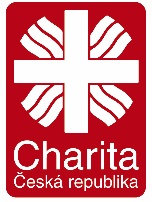 Nízkoprahové zařízení pro děti a mládež SovičkaNZDM Sovička je tu pro tebe KDYŽ: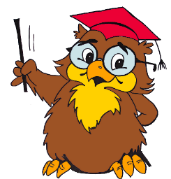 je ti 6 až 15 letmáš trápení a chceš se svěřitnajít si kamarádypotřebuješ pomoc s vypracováním        domácích úkolů            nevíš, jak máš trávit svůj volný časOtevřeno máme: pondělí až pátek od 8:00 do 16:00 hod.Co najdeš v SOVIČCE?Soukromí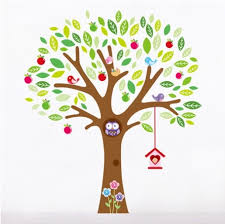 Osobní přístup  VzděláváníInformaceČasKamarádyAnonymitu   Podporují nás: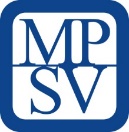 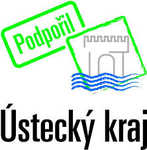 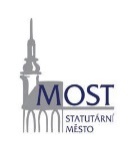              Oblastní charita Most 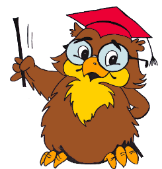 Nízkoprahové zařízení pro děti a mládež SovičkaKontakty na naše pracovníky:Jana Hirschová	, DiS.	778 005 960	hirschova@charita-most.czOlga Ulrichová		775 713 300	sovicka@charita-most.czMartina Vorálková	775 713 300	sovicka@charita-most.czna adrese Petra Jilemnického 2459/9 v Mostě.Mgr. Helena Fadrhonsová   775 713 249   fadrhonsova@charita-most.czvedoucí službywww.charita-most.cz